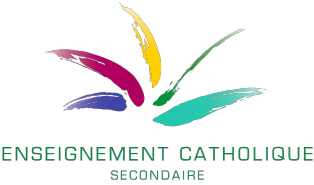 Dans la situation sanitaire actuelle, il est indispensable d’identifier où en sont les élèves dans leurs apprentissages et de privilégier ceux qui appartiennent au cœur des métiers. Les fichiers que vous découvrirez par secteur, voire par option, donnent des pistes pour définir ces « essentiels » à travailler en équipe.Pourquoi les « essentiels » ? Tous les apprentissages des élèves ne demandent pas la même attention. Certains nécessitent d'être acquis car leur absence constitue un frein pour les apprentissages à venir.  Les essentiels ciblent les compétences relatives à une épreuve (UAA ou SIPS) représentative du métier, ils sont donc prioritaires.« Où en est l’élève » dans son parcours d’apprentissage ? Les secteurs de l’enseignement qualifiant vous proposent un « outil diagnostic » permettant une analyse des acquis de chaque élève concernant les « essentiels » à planifier pour la suite du parcours d’apprentissage. Il permet aussi d’organiser une stratégie d’enseignement de différenciation liée aux différents constats qui seront posés. Il en découle la planification : de séquences d’apprentissage destinées à l’ensemble de la classe ; de séquences d’apprentissage différenciées destinées à différents sous-groupes d’élèves ; de séquences d’apprentissage destinées à l’un ou l’autre élève en particulier. Nous sommes à votre disposition pour toute question. Bon travail avec votre classe. Les équipes FESeC de l’enseignement qualifiant 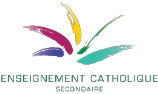 